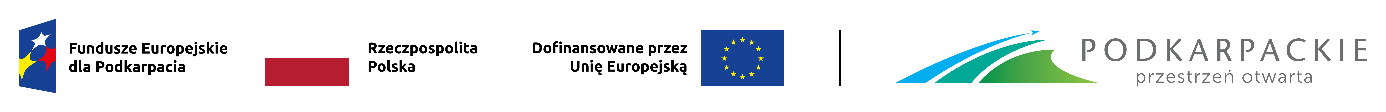 Załącznik nr 1 do Uchwały Nr …/…/23Zarządu Województwa Podkarpackiegow Rzeszowiez dnia …… 2023 r.WNIOSEK O ZGODĘ NA DOKONANIE ZMIAN W ZAKRESIE RZECZOWYM PROJEKTU REALIZOWANEGO W RAMACH FUNDUSZY EUROPEJSKICH DLA PODKARPACIA 2021-2027Numer projektu: ……………………………………………....……………Tytuł projektu: ……………………………………………………………..Nazwa Beneficjenta: ……………………………………………………..Planowana data zakończenia realizacji projektu: .…/…./....  (DD/MM/RRRR)Zgodnie z umową o dofinansowanie, Beneficjent zgłasza Instytucji Zarządzającej zmiany dotyczące Umowy przed ich wprowadzeniem, jednak nie później niż w dniu złożenia wniosku o płatność końcową.Etap realizacji projektu, na którym zmiana w zakresie rzeczowym została wprowadzona (należy podkreślić właściwy):1) przed wszczęciem postępowania o udzielenie zamówienia,2) w trakcie trwającego postępowania o udzielenie zamówienia, 3) w trakcie realizacji zamówienia.Sporządził:……………………………………………...Imię i nazwisko, stanowisko, nr telefonu…………….……………………………Podpis kwalifikowany osoby upoważnionej do reprezentacji Beneficjenta	Załączniki:Projekt zamienny budowlany*,Projekt budowlany*Dokument potwierdzający zgodę inspektora nadzoru inwestorskiego*,Dokument podpisany przez projektanta potwierdzający nieistotność zmian w kontekście przepisów ustawy Prawo Budowlane*Pozwolenie na budowę / zgłoszenie budowy*,Protokół konieczności*,Aneks do umowy z wykonawcą/dostawcą*,(inne – wpisać jakie) ……………………………………………………………*właściwe podkreślićUZASADNIENIE ZMIANYNależy podać konkretne przyczyny wnioskowania o zmiany zakresu rzeczowego, SZCZEGÓŁOWY OPIS ZMIAN ZAKRESU RZECZOWEGOW polu poniżej należy szczegółowo opisać zmiany w zakresie rzeczowym projektu, opisując zakres pierwotnie zaprojektowany, następnie planowane zmiany z podaniem konkretnych danych, parametrów, itd. Z opisu powinno wynikać jaki element projektu zostanie wykonany w inny sposób (zamiennie do projektowanego), z jakiego się rezygnuje, a jaki wykonany będzie dodatkowo.Stan pierwotnie zaprojektowanyStan po wprowadzeniu zmianyANALIZA ZMIAN ZAKRESU RZECZOWEGO POD KĄTEM ZGODNOSCI 
Z REGULACJAMI ZAWARTYMI W USTAWIE „PRAWO ZAMÓWIEŃ PUBLICZNYCH” / WYTYCZNYCH DOTYCZĄCYCH KWALIFIKOWALNOŚCI WYDATKÓW NA LATA 2021-2027 W tym punkcie Beneficjent uzasadnia zgodność zmian wprowadzanych w trakcie realizacji zamówień pod kątem:- art. 454 lub 455 ustawy z dnia 11 września 2019 r. Prawo zamówień publicznych lub- podrozdziału 3.2., Sekcja 3.2.4. „Umowa w sprawie zamówienia” Wytycznych dotyczących kwalifikowalności wydatków na lata 2021-2027 (Wytyczne są stosowane, gdy Beneficjent nie jest zobowiązany do stosowania ustawy Prawo zamówień publicznych ze względu na wartość zamówienia lub ze względu na wyłączenia podmiotowe/przedmiotowe).Wszystkie zmiany wprowadzane w trakcie realizacji zamówień należy wnikliwie przeanalizować – przed ich wprowadzeniem. Z podanego uzasadnienia musi jasno wynikać jaka jest podstawa prawna pozwalająca na wprowadzenie zmiany i jak wnioskowana zmiana wpisuje się w przywołane przepisy. W przypadku zmian wprowadzanych przed wszczęciem postępowania o udzielenie zamówienia i zmian wprowadzanych w trakcie trwającego postępowania o udzielenie zamówienia, należy wpisać – nie dotyczy. Prawidłowość wprowadzenia zmian w trakcie trwającego postępowania o udzielenie zamówienia może być przedmiotem weryfikacji na etapie kontroli udzielonych zamówień.UZASADNIENIE IV. ANALIZA ZMIAN ZAKRESU RZECZOWEGO POD KĄTEM DALSZEGO SPEŁNIANIA PRZEZ ZMIENIONY PROJEKT KRYTERIÓW, KTÓRE ZDECYDOWAŁY O WYBORZE DO DOFINANSOWANIA, ZACHOWANIA NIEZBĘDNEJ TRWAŁOŚCI PROJEKTU, WPŁYWU ZMIAN NA WSKAŹNIKI PRODUKTU I REZULTATUZgłaszane zmiany należy przeanalizować pod kątem dalszego spełniania przez zmieniony projekt zadeklarowanych we wniosku o dofinansowanie celów projektu, zachowania niezbędnej trwałości projektu, wpływu zmian na wskaźniki produktu i rezultatu, a także wpływu na należną wysokość dofinansowania. W polu poniżej należy odnieść się do kwestii, w jaki sposób proponowana zmiana w projekcie wpływa na wskaźniki, które były przedmiotem oceny punktowej podczas oceny merytorycznej. Należy odnieść się do każdego wskaźnika zawartego we wniosku o dofinansowanie.Analiza zmian pod kątem dalszego spełniania przez zmieniony projekt zadeklarowanych 
we wniosku o dofinansowanie celów projektuAnaliza zmian w projekcie pod kątem kryteriów oceny merytorycznej - punktowejAnaliza zmian w projekcie pod kątem trwałości projektuAnaliza zmian w projekcie pod kątem wpływu na wskaźniki produktu i rezultatuV. ANALIZA ZMIAN ZAKRESU RZECZOWEGO POD KĄTEM WYMOGÓW PRAWA BUDOWLANEGO, OCHRONY ŚRODOWISKA, SPEŁNIANIA ZASAD HORYZONTALNYCH I INNYCH PRZEPISÓWW niniejszym punkcie należy wykazać zgodność proponowanych zmian z wymogami prawa budowlanego, ochrony środowiska i innych przepisów, w szczególności należy przedstawić informację, czy zmieniony zakres rzeczowy wymaga zmiany posiadanego pozwolenia na budowę (czy też uzyskania nowego), czy wymaga dokonania zgłoszenia budowy. Należy także przeanalizować kwestie związane z procedurami oceny oddziaływania na środowisko i zgodność proponowanych zmian z posiadanymi dokumentami w tym zakresie. Wraz z proponowaną zmianą należy przedstawić nowe / zmienione pozwolenia / zgłoszenia, o ile są wymagane.Należy także pamiętać, że wszelkie zmiany do projektu budowlanego muszą być udokumentowane projektem zamiennym, podpisanym przez projektanta. Muszą być one także zaakceptowane przez inspektora nadzoru inwestorskiego. IZ może wymagać dokumentu podpisanego przez projektanta potwierdzającego nieistotność zmian w kontekście przepisów ustawy Prawo Budowlane.Zmiany w projekcie nie mogą negatywnie wpływać na spełnienie przez niego zasad horyzontalnychVI. ANALIZA ZMIAN ZAKRESU RZECZOWEGO POD KĄTEM KOSZTÓW / WYDATKÓW KWALIFIKOWALNYCH / NIEKWALIFIKOWALNYCHW niniejszym punkcie należy przedstawić informację, w jakim zakresie proponowane zmiany wpływają na:zawarte we wniosku kategorie kosztów/wydatków kwalifikowanych/niekwalifikowanych. Należy pamiętać o regulacjach zawartych w umowie o dofinansowanie (§ 23 Zmiany w Projekcie i Umowie),wartość umowy z wykonawcą/dostawcą (w przypadku, gdy zmiana została wprowadzona w trakcie realizacji zamówienia). Jeżeli zaproponowanych zmian jest więcej niż jedna to z podanych informacji musi wynikać w jaki sposób każda zmiana odrębnie wpływa na wartość wynagrodzenie wykonawcy.